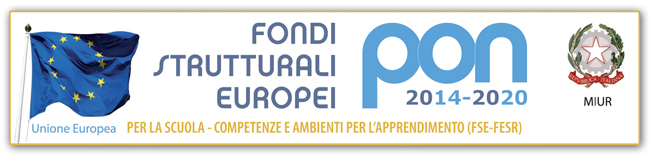 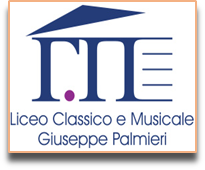                                                                                             			Al Dirigente Scolastico                                                                                            			Liceo Classico e Musicale“ G.Palmieri”                                                                                                          		S E D EOGGETTO: Dichiarazione di adesione  allo Sciopero Generale di tutto il Personale della Scuola, proclamato dalle Associazioni Sindacali: SLAI COBAS, USI, USI-AIT, USB e USI SURF,     per l’8 marzo 2018.                   Il/La  sottoscritto/a ________________________________________________  in servizio presso questo Liceo nel corrente A.S. 2017/2018  in qualità di     ____________________DICHIARA la  propria adesione allo SCIOPERO  indetto dal Sindacato in oggetto per il giorno 8 MARZO 2018     					 Firma          _________________________________________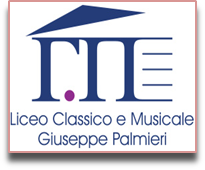                                                                                             			Al Dirigente Scolastico                                                                                            			Liceo Classico e Musicale “ G.Palmieri”                                                                                                          		S E D EOGGETTO: Dichiarazione di adesione  allo Sciopero Generale di tutto il Personale della Scuola, proclamato dalle Associazioni Sindacali: SLAI COBAS, USI, USI-AIT, USB e USI SURF,     per l’8 marzo 2018.                   Il/La  sottoscritto/a ________________________________________________  in servizio presso questo Liceo nel corrente A.S. 2017/2018  in qualità di     ____________________DICHIARA la  propria adesione allo SCIOPERO  indetto dal Sindacato in oggetto per il giorno 8 MARZO 2018     					 Firma          _________________________________________